附件︰「國家安全 你我要知」教案[舉隅]附件教育多媒體資源  參考資料適用課程：常識科(小四至小六)學習範疇四︰社會與公民學習範疇五：國民身份認同與中華文化簡介這部有聲故事繪本以生動的方式，深入淺出地介紹國家安全的資訊。繪本透過貓頭鷹叔叔、小男孩和小女孩的對話，簡介國家安全所涵蓋的不同領域；《香港國安法》的訂立目的和內容；並以生活例子帶出市民在行使權利和自由的同時，亦須遵守法律的義務，同時要尊重其他人的意見和顧及他人感受，從而帶出「守法」和「同理心」的價值觀和態度。參考資料教育局「國民教育一站通」網頁https://cbleportal.edb.edcity.hk/index.php?class=index&func=cate香港特別行政區政府「維護國家安全」網頁（視頻短片）https://www.isd.gov.hk/nationalsecurity/chi/videos.html香港特別行政區政府維護國家安全法小冊子https://www.isd.gov.hk/nationalsecurity/chi/pamphlets.html科目小學常識科/德育、公民及國民教育課適用的年級第二學習階段﹙小四至小六﹚相關主題認識國土﹙小四﹚、百年蛻變(小六)相關單元香港的回歸﹙小四﹚、家在香港﹙小六﹚學習目標初步認識國家安全涵蓋不同的領域；初步認識甚麼是《香港國安法》，以及其訂立的目的；以及懂得遵守法規，尊重他人的意見和感受。課時兩個至三個課節﹙約70-90分鐘﹚時間教學流程相關資源15分鐘引子教師以提問引起學生的興趣，鼓勵學生說一下甚麼是國家安全，從而指出國家安全包括多個領域，與我們的生活息息相關。教師播放「國家安全 你我要知」有聲故事繪本，並提示學生可留意影片內容重點︰﹙一﹚國家安全有甚麼不同的領域？﹙二﹚甚麼是《香港國安法》？；以及﹙三﹚懂得遵守法規、尊重他人的意見和感受的重要。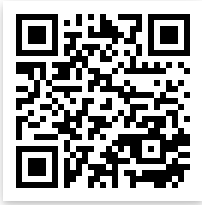 「國家安全 你我要知」有聲故事繪本https://emm.edcity.hk/media/1_tjh0ht5c附件：教育多媒體資源參考資料10分鐘學習活動一播放有聲故事繪本後，教師指導學生進行分組討論，並完成工作紙﹙一﹚，認識不同國家安全領域的生活例子，然後與同學分享。教師作小總結，指出國家安全涵蓋我們生活中的不同範疇，維護國家安全才能使市民在社會安居樂業。附件︰工作紙﹙一﹚國家安全與日常生活15分鐘學習活動二教師引用有聲故事繪本內容，向學生說明《香港國安法》已經在香港特別行政區刊憲實施。(註：小學生不須知道刊憲的意思，只須知道《香港國安法》已經實施)教師指導學生參考影片內容，完成工作紙﹙二﹚，回答有關《香港國安法》的問題，並在文字方塊中圈出答案。附件︰工作紙﹙二﹚《香港國安法》知多一點點45分鐘學習活動三教師安排學生進行「權利與義務」學習活動，透過不同處境的角色扮演，讓學生了解權利與義務的關係，明白權利並非沒有界限；我們在享受權利時，也有遵守法律(守規)的義務，並且須要顧及他人的感受。完成活動後，教師安排學生完成工作紙﹙三﹚。附件︰工作紙﹙三﹚權利與義務5分鐘總結教師作總結，指出國家安全包括多個領域，與我們的生活息息相關，維護國家安全才能使市民在社會安居樂業，故每個在港生活的人均有責任維護國家安全；指出《香港國安法》是重要的法律，並已經在香港特別行政區實施；說明權利與義務的關係，以及守法守規和同理心的重要。名稱：「國家安全 你我要知」有聲故事繪本長度：七分鐘適用年級：小四至小六「國家安全 你我要知」有聲故事繪本名稱：「國家安全 你我要知」有聲故事繪本長度：七分鐘適用年級：小四至小六https://emm.edcity.hk/media/1_tjh0ht5c學習重點：初步認識國家安全涵蓋不同的領域；初步認識甚麼是《香港國安法》，以及其訂立的目的；以及懂得遵守法規，尊重他人的意見和感受。 學習重點：初步認識國家安全涵蓋不同的領域；初步認識甚麼是《香港國安法》，以及其訂立的目的；以及懂得遵守法規，尊重他人的意見和感受。 